建平里8月4日（二）上午在活動中心辦理健康講座09:30～10:30 高齡休閒體能活動。講師：市立醫院專員林培剛10:40～11:40 「憶起來」，預防失智講座。※活動後有便當，請事先報名，以利準備……………………………………………………………………………………桌遊班7月24日（五）開始開班，適小孩至長青者課程內容：適合闔家歡樂的桌上遊戲，讓親子關係更親密。廣泛的桌遊類型可訓練孩子邏輯思考、數學應用、記憶力、空間感、動作反應、輪流與合作、溝通協調的能力，並從遊戲中獲得開朗樂觀的正向能量及勝不驕敗不餒的好品格。招生名額：16人。（為顧及教學品質，故無法超收。）講師：馬玉珮(里內老師) 證照：校園閱讀志工培訓、桌上遊戲融入幼兒教育師資培訓第一期桌遊清單：遊戲的進行會依實際情況調整歡樂桌遊：摸魚摸到大白鯊、小小兵大挑戰、德國心臟病、Ice Cool 冰酷企鵝、HABA動物疊疊樂、拔毛運動會、起司天堂、奇雞連連…等。策略桌遊：格格不入、寶石陣、卡卡頌 、拉密、魚魚對對碰、終極密碼、…等費用：700元（含冷氣100元）7月24日至9月11日，每週五晚上7至9時，共8次……………………………………………………………………………………建平里市民學苑免費「初級英語會話」課程時間：8月4日（二）晚上7:00至9:00，每週一次共8次內容：內容只要以基本認識字母、發音及基本會話等。費用：含材費用及冷氣費，每位200元，列冊低收入及單親家庭全免。師資：活動中心初級觀光英語班老師林政蓉（Coco Lin）……………………………………………………………………………………透天厝屋頂太陽能板免費裝設說明會里內廠商：友巨能源科技有限公司透天厝頂樓裝設，可降頂樓頂溫度3至5度，可增加頂樓防水年限，發的電可賣給台電，多一份固定收入，一舉數得。時間：7月22日（三）晚上7:30     地點：活動中心……………………………………………………………………………………免費禪畫教學上課時間：7月25日（六）、8月1日（六）下午3時至5時 地點：活動中心教導基本概念，一堂課就能上手。8月1日畫自己的杯墊※請事先報名以利準備材料費……………………………………………………………………………………8月15日（六）免費師資費插花※由瀞光文化藝術基金會提供師資，僅收材料費150元日期及時間：8月15日（六）下午2:30至5:00  地點：活動中心※請事先報名繳費，以利準備插花材料建平里活動中心109年8月份課程……………………………………………………………………………………報名電話:傅建峰0920-008-049或Line的ID：fuh4845活動中心:（06）299-5542 報名地點:建平里活動中心（府前三街27號）電子信箱:fuh4845@ms64.hinet.net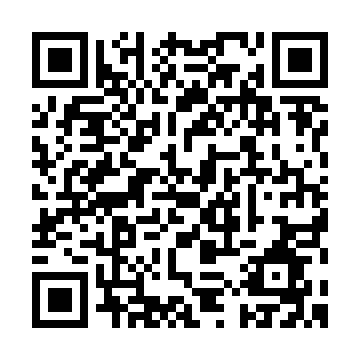 建平里長 傅建峰 敬邀日語歌唱班初級班7月6日至8月24日共8週週一晚上7:00至9:00週一晚上7:00至9:00顏美華老師。以歌唱方式學日語。老師電話：0930572127費用500元。可插班。日語歌唱班進階班8月15日起10月10日。目前有上課週六上午9:00至11:00週六上午9:00至11:00以唱歌方式，快速學日語。黃博煌與顏美華老師。以歌唱方式學日語。另外也成立日本舞團。老師電話：0930572127費用500元。可插班。縫紉課每週二.週五晚上7:00-9:00每週二.週五晚上7:00-9:00每週二.週五晚上7:00-9:00里內老師林雨辰（實踐大學服裝系畢業）可新手入門，無經驗可★每週一發表新作品，歡迎大家搜尋fb粉絲專頁:「漫漫，作」有作品實品照及詳細上課資訊每項作品費用不同，可洽老師，電0912737408快樂英文歌唱A班7月14日至9月1日共8週7月14日至9月1日共8週週二上午10:00至11:30里內老師吳姿蓉，英國英文教學碩士畢業，任教大學、成人與兒童補習班多年。以有趣、輕快的經典英文歌曲，快樂學英文。老師電話：0932772562費用1000元（含材料費）。可插班。冷氣另加100元快樂英文歌唱B班7月30日至9月17日8週7月30日至9月17日8週週四晚上7:00～8:30同上同上武德跆拳道（建平教室）三個月一期，隨時可插班三個月一期，隨時可插班週二、三、四19:30~21:00週六14:00~15:30總教練王致詔，國家級教練，指導成續：台南市、南部七縣市、省團體冠軍、全國國小跆拳道團體冠軍5次、英、韓國國際賽團體冠軍、聽奧金牌陳怡君教練。三個月5000元每週二次。黑帶保證班優惠上課不限次數。歌唱研習班8月6日至9月24日8週目前有上課8月6日至9月24日8週目前有上課每週四晚上7:30-9:30許麗滿老師，1.藉由丹田吐納、腹式呼吸、訓練紮實發聲。2.指導共鳴腔運用、歌唱技巧、台風、美儀。費用600元。冷氣再加100元可插班。瑜珈班晚上班7月31日至9月18日7月31日至9月18日週二、五晚上7:00至8:30黃靜娟老師，里內瑜珈老師，學員自備瑜珈墊。老師電話：09328154108週16堂，2400元。目前有上課健康舞蹈班8月1日至  9月30日8月1日至  9月30日週一、三、五9:30～10:30蔡莉姍老師，曾任教於大港活動中心舞蹈老師。2個月1000元初級觀光英語班共8週共8週每週一晚上7:00~9:00林政瑢老師。聴力測驗方式，看圖辨識問答、簡短對話、短文聽解。與日常生活相關的淺易談話,問候、購物、問路、價格、時間及地點等800元。不含教材費。可插班。冷氣另加100元電子琴進階班共8週共8週每週一上午8:30至9:30里內老師陳芳桂，曾任山音樂講師、音樂教學20年經驗、鋼琴資深檢定老師，快樂學鍵盤，教導流行、古典曲。電子琴請自備。老師電話：09319390558堂課1000元，外加冷氣100元，共1100元滿3位才開課。可隨時插班電子琴初級班共8週共8週每週一晚上7:00至8:00里內老師陳芳桂，曾任山音樂講師、音樂教學20年經驗、鋼琴資深檢定老師，快樂學鍵盤，教導流行、古典曲。電子琴請自備。老師電話：09319390558堂課1000元，外加冷氣100元，共1100元滿3位才開課。可隨時插班電子琴基礎班共8週共8週每週一晚上8:15至9:50里內老師陳芳桂，曾任山音樂講師、音樂教學20年經驗、鋼琴資深檢定老師，快樂學鍵盤，教導流行、古典曲。電子琴請自備。老師電話：09319390558堂課1000元，外加冷氣100元，共1100元滿3位才開課。可隨時插班素描班與色鉛筆班★列冊低收戶免費共12週共12週週六上午09:00~10:30陳宜家，英國倫敦藝術大學進修、美術系研究所畢。素描是一切藝術的基礎，目的在紙面上創造立體形態。藝術中可培養事物觀察力、設計與創作前草圖。學費3300元，材料費300元，共3600元，可插班免費國三理化班7月21日起7月21日起週二晚上7:00～9:00傅建峰，建平里里長，成大學工業管理系畢。讀台南二中時，化學平均90分以上。一學期僅收教材費300元。免費國二理化班8月19日起8月19日起週三晚上7:00～9:00同上同上免費課程：17式氣功（週二、週四8:00～9:10）、二胡班（週五下午2:00～5:00）、太極拳（週一、四晚上7:30至9:00）太極拳上課在市政府廣場二樓。免費課程：17式氣功（週二、週四8:00～9:10）、二胡班（週五下午2:00～5:00）、太極拳（週一、四晚上7:30至9:00）太極拳上課在市政府廣場二樓。免費課程：17式氣功（週二、週四8:00～9:10）、二胡班（週五下午2:00～5:00）、太極拳（週一、四晚上7:30至9:00）太極拳上課在市政府廣場二樓。免費課程：17式氣功（週二、週四8:00～9:10）、二胡班（週五下午2:00～5:00）、太極拳（週一、四晚上7:30至9:00）太極拳上課在市政府廣場二樓。免費課程：17式氣功（週二、週四8:00～9:10）、二胡班（週五下午2:00～5:00）、太極拳（週一、四晚上7:30至9:00）太極拳上課在市政府廣場二樓。免費課程：17式氣功（週二、週四8:00～9:10）、二胡班（週五下午2:00～5:00）、太極拳（週一、四晚上7:30至9:00）太極拳上課在市政府廣場二樓。姓     名地                   址課       程聯 絡 方 式電話:信箱: